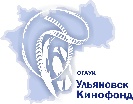 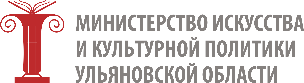 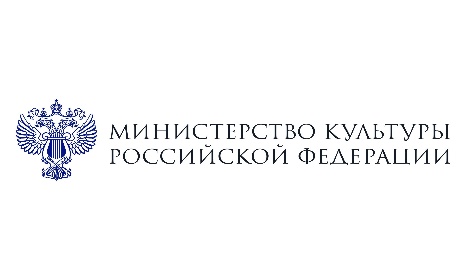 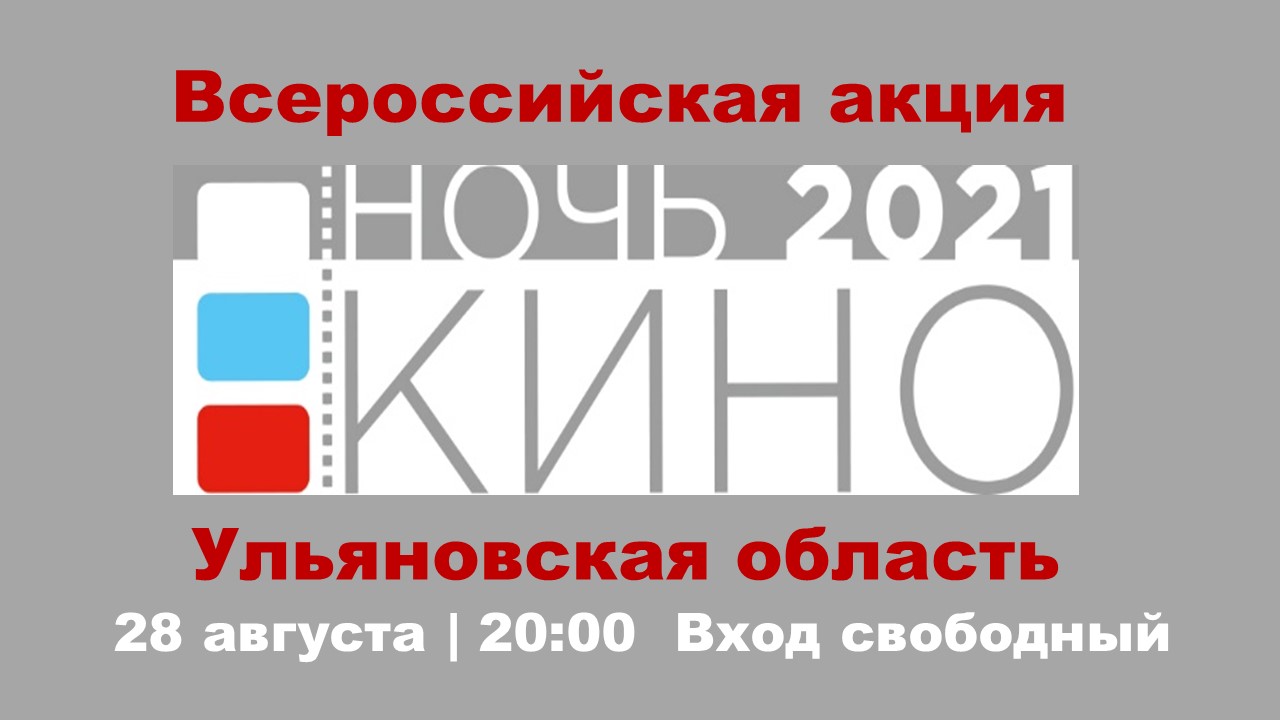 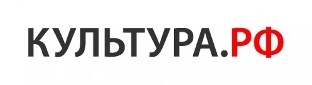 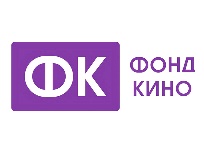     Демонстрация в режиме нон-стоп лучших фильмов 2021 годаПрограмма Всероссийской акции «Ночь кино 2021»Всероссийский старт акции (начало киносеансов) – 28 августа 2021 г. в 20.00 по местному времени.Демонстрация фильмов в режиме нон-стоп. Последовательность воспроизведения фильмов площадка выбирает сама.Вход на все площадки акции – СВОБОДНЫЙ.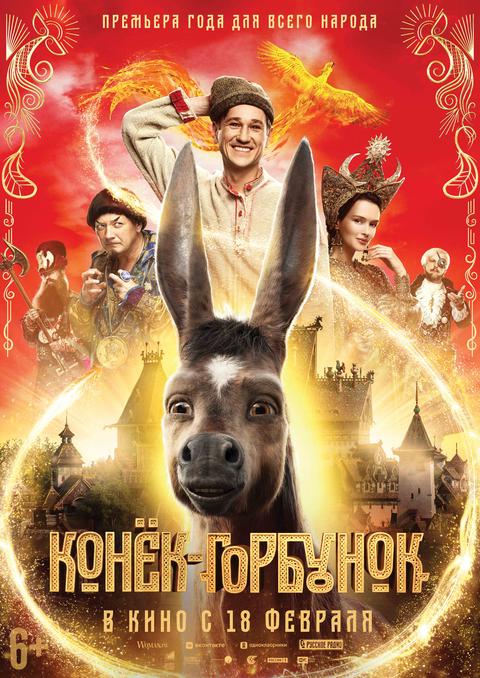 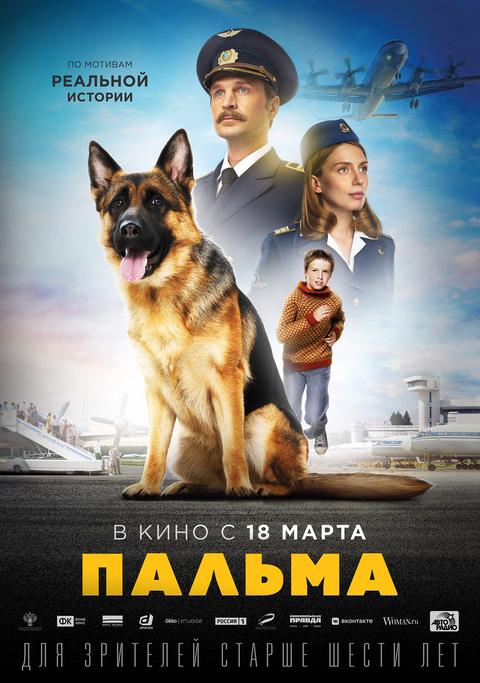 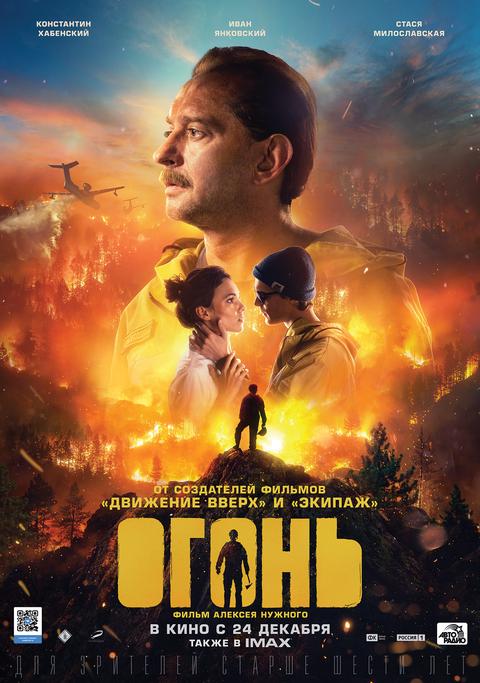 «Конек-горбунок»(Россия, реж.  О. Погодин, приключения, фентези, 6+, 111 мин., 2020)Краткое содержание:Иван - не царевич, не богатырь, не красавец, а старшие братья и вовсе его дураком считают. Но всё меняется, когда у Ивана появляется друг и верный помощник - Конёк-Горбунок. Пусть он ростом невелик, зато умный и смелый. С таким другом никакой враг не страшен. Ну, почти никакой. Ивану с Коньком предстоит проверить свою дружбу на прочность, столкнуться с коварным противником, преодолеть невероятные испытания и встретить такую любовь, ради которой стоит рискнуть всем. «Пальма»(Россия, реж.  А. Домогаров мл., семейный, 6+, 111 мин., 2020)Краткое содержание:  Овчарка по кличке Пальма вынужденно расстается с хозяином: тот улетает заграницу, а верную собаку не берут на рейс и оставляют прямо на летном поле. Пальма прячется в аэропорту и каждый день встречает самолеты в надежде, что хозяин вернулся. Но время идет…9-летний Коля – тоже новенький в аэропорту: он потерял маму и переехал к отцу-пилоту, которого почти не знает. Пальма становится для мальчика родственной душой и лучшим другом. «Огонь»(Россия, реж. А. Нужный, катастрофа, 6+, 132 мин., 2020)Краткое содержание:Героическая история о пожарных и спасателях. То, что мы называем подвигом, для них – привычные будни, если только можно привыкнуть к смертельной опасности и предельному риску. Когда людям, попавшим в беду, кажется, что помощи ждать неоткуда, на выручку приходят спасатели, чтобы встать на пути беспощадной стихии.№Наименование населенного пунктаНаименование площадки/кинотеатраАдрес площадкиКультурно - развлекательная программаКультурно - развлекательная программаКинопоказ в режиме нон - стопг. Ульяновскг. Ульяновскг. Ульяновскг. Ульяновскг. Ульяновскг. Ульяновскг. Ульяновск1.г. УльяновскКинотеатр «Люмьер»ул. Радищева, д.148--20-00"Конек-горбунок"(Россия, реж. Олег Погодин, приключения, фентези, 111 мин., 6+)"Пальма"(Россия, реж. Александр Домогаров мл., семейный, 111 мин., 6+)"Огонь"(Россия, реж. Алексей Нужный, катастрофа, драма, 132 мин., 6+)2.г. УльяновскПлощадка перед Киноконцертным комплексом «Современник»ул. Луначарского, д. 2а19-00Концертная программа с викториной «Мелодии с экрана»19-00Концертная программа с викториной «Мелодии с экрана»20-00"Конек-горбунок"(Россия, реж. Олег Погодин, приключения, фентези, 111 мин., 6+)"Пальма"(Россия, реж. Александр Домогаров мл., семейный, 111 мин., 6+)"Огонь"(Россия, реж. Алексей Нужный, катастрофа, драма, 132 мин., 6+)3.г. УльяновскКонцертный зал ДК 1 Маяул. Ленинградская, д. 4/919-00Концертно-развлекательная программа «Волшебный мир искусства» творческих коллективов ДК 1 Мая.19-00Концертно-развлекательная программа «Волшебный мир искусства» творческих коллективов ДК 1 Мая.20-00"Конек-горбунок"(Россия, реж. Олег Погодин, приключения, фентези, 111 мин., 6+)"Пальма"(Россия, реж. Александр Домогаров мл., семейный, 111 мин., 6+)"Огонь"(Россия, реж. Алексей Нужный, катастрофа, драма, 132 мин., 6+)4.г. УльяновскАдминистративное здание парка «Владимирский сад»ул. Плеханова, д.10--20-00"Конек-горбунок"(Россия, реж. Олег Погодин, приключения, фентези, 111 мин., 6+)"Пальма"(Россия, реж. Александр Домогаров мл., семейный, 111 мин., 6+)"Огонь"(Россия, реж. Алексей Нужный, катастрофа, драма, 132 мин., 6+)Муниципальные образования Ульяновской областиМуниципальные образования Ульяновской областиМуниципальные образования Ульяновской областиМуниципальные образования Ульяновской областиМуниципальные образования Ульяновской областиМуниципальные образования Ульяновской областиМуниципальные образования Ульяновской области5.р.п. ВешкаймаМКУ Вешкаймский РДК Киноконцертный зал «СИНЕМА 3D»р.п. Вешкайма, ул. Комсомольская, д.319-30 Викторина «Это кино»20-00"Конек-горбунок"(Россия, реж. Олег Погодин, приключения, фентези, 111 мин., 6+)"Пальма"(Россия, реж. Александр Домогаров мл., семейный, 111 мин., 6+)"Огонь"(Россия, реж. Алексей Нужный, катастрофа, драма, 132 мин., 6+)20-00"Конек-горбунок"(Россия, реж. Олег Погодин, приключения, фентези, 111 мин., 6+)"Пальма"(Россия, реж. Александр Домогаров мл., семейный, 111 мин., 6+)"Огонь"(Россия, реж. Алексей Нужный, катастрофа, драма, 132 мин., 6+)6.с. БекетовкаБекетовский ЦСДК отделее`ние МКУ "Вешкаймский РДК"Площадь перед Бекетовским ЦСДК-20-00"Конек-горбунок"(Россия, реж. Олег Погодин, приключения, фентези, 111 мин., 6+)"Пальма"(Россия, реж. Александр Домогаров мл., семейный, 111 мин., 6+)"Огонь"(Россия, реж. Алексей Нужный, катастрофа, драма, 132 мин., 6+)20-00"Конек-горбунок"(Россия, реж. Олег Погодин, приключения, фентези, 111 мин., 6+)"Пальма"(Россия, реж. Александр Домогаров мл., семейный, 111 мин., 6+)"Огонь"(Россия, реж. Алексей Нужный, катастрофа, драма, 132 мин., 6+)7.с. ЕрмоловкаЕрмоловский ЦСДК отделение "МКУ Вешкаймский РДК"Зрительный зал ЦСДК-20-00"Конек-горбунок"(Россия, реж. Олег Погодин, приключения, фентези, 111 мин., 6+)"Пальма"(Россия, реж. Александр Домогаров мл., семейный, 111 мин., 6+)"Огонь"(Россия, реж. Алексей Нужный, катастрофа, драма, 132 мин., 6+)20-00"Конек-горбунок"(Россия, реж. Олег Погодин, приключения, фентези, 111 мин., 6+)"Пальма"(Россия, реж. Александр Домогаров мл., семейный, 111 мин., 6+)"Огонь"(Россия, реж. Алексей Нужный, катастрофа, драма, 132 мин., 6+)8.с. КаргиноКаргинский ЦСДК отделение "МКУ Вешкаймский РДК"Зрительный зал ЦСДК-20-00"Конек-горбунок"(Россия, реж. Олег Погодин, приключения, фентези, 111 мин., 6+)"Пальма"(Россия, реж. Александр Домогаров мл., семейный, 111 мин., 6+)"Огонь"(Россия, реж. Алексей Нужный, катастрофа, драма, 132 мин., 6+)20-00"Конек-горбунок"(Россия, реж. Олег Погодин, приключения, фентези, 111 мин., 6+)"Пальма"(Россия, реж. Александр Домогаров мл., семейный, 111 мин., 6+)"Огонь"(Россия, реж. Алексей Нужный, катастрофа, драма, 132 мин., 6+)9.р.п. ЧуфаровоЧуфаровский ЦГДКЗрительный зал-20-00"Конек-горбунок"(Россия, реж. Олег Погодин, приключения, фентези, 111 мин., 6+)"Пальма"(Россия, реж. Александр Домогаров мл., семейный, 111 мин., 6+)"Огонь"(Россия, реж. Алексей Нужный, катастрофа, драма, 132 мин., 6+)20-00"Конек-горбунок"(Россия, реж. Олег Погодин, приключения, фентези, 111 мин., 6+)"Пальма"(Россия, реж. Александр Домогаров мл., семейный, 111 мин., 6+)"Огонь"(Россия, реж. Алексей Нужный, катастрофа, драма, 132 мин., 6+)10.с. Загарино Площадка перед Загаринским СДКБарышский район, с. Загарино, ул. Парковая, д.1619.30 «Много кино» киноассорти, викторина20-00"Конек-горбунок"(Россия, реж. Олег Погодин, приключения, фентези, 111 мин., 6+)"Пальма"(Россия, реж. Александр Домогаров мл., семейный, 111 мин., 6+)"Огонь"(Россия, реж. Алексей Нужный, катастрофа, драма, 132 мин., 6+), драма, 132 мин., 6+)20-00"Конек-горбунок"(Россия, реж. Олег Погодин, приключения, фентези, 111 мин., 6+)"Пальма"(Россия, реж. Александр Домогаров мл., семейный, 111 мин., 6+)"Огонь"(Россия, реж. Алексей Нужный, катастрофа, драма, 132 мин., 6+), драма, 132 мин., 6+)11.г. ИнзаМБУК "ГДК "Заря"Кинотеатр«Заря»г. Инзаул. Тухачевского, 1819-00Викторина по мультфильмам20-00"Конек-горбунок"(Россия, реж. Олег Погодин, приключения, фентези, 111 мин., 6+)"Пальма"(Россия, реж. Александр Домогаров мл., семейный, 111 мин., 6+)"Огонь"(Россия, реж. Алексей Нужный, катастрофа, драма, 132 мин., 6+)20-00"Конек-горбунок"(Россия, реж. Олег Погодин, приключения, фентези, 111 мин., 6+)"Пальма"(Россия, реж. Александр Домогаров мл., семейный, 111 мин., 6+)"Огонь"(Россия, реж. Алексей Нужный, катастрофа, драма, 132 мин., 6+)12.пгт ЧердаклыКинотеатр «ДК Чердаклы»Чердаклинский район, пгт Чердаклы, ул. Советская, д. 2 -20-00"Конек-горбунок"(Россия, реж. Олег Погодин, приключения, фентези, 111 мин., 6+)"Пальма"(Россия, реж. Александр Домогаров мл., семейный, 111 мин., 6+)"Огонь"(Россия, реж. Алексей Нужный, катастрофа, драма, 132 мин., 6+)20-00"Конек-горбунок"(Россия, реж. Олег Погодин, приключения, фентези, 111 мин., 6+)"Пальма"(Россия, реж. Александр Домогаров мл., семейный, 111 мин., 6+)"Огонь"(Россия, реж. Алексей Нужный, катастрофа, драма, 132 мин., 6+)13.с. Красная РекаКинозал «Фортуна»Старомайнский район, с. Красная Река, ул. Советская, д. 11-20-00"Конек-горбунок"(Россия, реж. Олег Погодин, приключения, фентези, 111 мин., 6+)"Пальма"(Россия, реж. Александр Домогаров мл., семейный, 111 мин., 6+)"Огонь"(Россия, реж. Алексей Нужный, катастрофа, драма, 132 мин., 6+)20-00"Конек-горбунок"(Россия, реж. Олег Погодин, приключения, фентези, 111 мин., 6+)"Пальма"(Россия, реж. Александр Домогаров мл., семейный, 111 мин., 6+)"Огонь"(Россия, реж. Алексей Нужный, катастрофа, драма, 132 мин., 6+)14.р.п. РадищевоКДЦМ «Спутник»Радищевский район, рп Радищево, пл.50 лет ВЛКСМ д.13-20-00"Конек-горбунок"(Россия, реж. Олег Погодин, приключения, фентези, 111 мин., 6+)"Пальма"(Россия, реж. Александр Домогаров мл., семейный, 111 мин., 6+)"Огонь"(Россия, реж. Алексей Нужный, катастрофа, драма, 132 мин., 6+)20-00"Конек-горбунок"(Россия, реж. Олег Погодин, приключения, фентези, 111 мин., 6+)"Пальма"(Россия, реж. Александр Домогаров мл., семейный, 111 мин., 6+)"Огонь"(Россия, реж. Алексей Нужный, катастрофа, драма, 132 мин., 6+)15.р.п. НиколаевкаБольшой зал МУК «Николаевский МКДЦ»Николаевский район, р.п. Николаевка,площадь Ленина, дом 719-00Работа площадки «Волшебный мир кино»19-00Музыкальная мультвикторина«Песни, зовущие в детство»19-30Игровая развлекательная программа «Чудо по имени кино!»20-00"Конек-горбунок"(Россия, реж. Олег Погодин, приключения, фентези, 111 мин., 6+)"Пальма"(Россия, реж. Александр Домогаров мл., семейный, 111 мин., 6+)"Огонь"(Россия, реж. Алексей Нужный, катастрофа, драма, 132 мин., 6+)20-00"Конек-горбунок"(Россия, реж. Олег Погодин, приключения, фентези, 111 мин., 6+)"Пальма"(Россия, реж. Александр Домогаров мл., семейный, 111 мин., 6+)"Огонь"(Россия, реж. Алексей Нужный, катастрофа, драма, 132 мин., 6+)16.р.п. ПавловкаЦентр культурного развитияПавловский район, р.п. Павловка, пл. Советская д.2 Г19.30 «Кино – ART» - киновикторина20-00"Конек-горбунок"(Россия, реж. Олег Погодин, приключения, фентези, 111 мин., 6+)"Пальма"(Россия, реж. Александр Домогаров мл., семейный, 111 мин., 6+)"Огонь"(Россия, реж. Алексей Нужный, катастрофа, драма, 132 мин., 6+)20-00"Конек-горбунок"(Россия, реж. Олег Погодин, приключения, фентези, 111 мин., 6+)"Пальма"(Россия, реж. Александр Домогаров мл., семейный, 111 мин., 6+)"Огонь"(Россия, реж. Алексей Нужный, катастрофа, драма, 132 мин., 6+)17.с. ОктябрьскоеСельский Дом культурыПавловский район, с. Октябрьское, ул. Центральная, д.919.30 «За кадром песня прозвучала, но верим мы что пел актер» - викторина20-00"Конек-горбунок"(Россия, реж. Олег Погодин, приключения, фентези, 111 мин., 6+)"Пальма"(Россия, реж. Александр Домогаров мл., семейный, 111 мин., 6+)"Огонь"(Россия, реж. Алексей Нужный, катастрофа, драма, 132 мин., 6+)20-00"Конек-горбунок"(Россия, реж. Олег Погодин, приключения, фентези, 111 мин., 6+)"Пальма"(Россия, реж. Александр Домогаров мл., семейный, 111 мин., 6+)"Огонь"(Россия, реж. Алексей Нужный, катастрофа, драма, 132 мин., 6+)18.с. ШаховскоеСельский Дом культурыПавловский район, с. Шаховское, ул. Советская , д. 103-20-00"Конек-горбунок"(Россия, реж. Олег Погодин, приключения, фентези, 111 мин., 6+)"Пальма"(Россия, реж. Александр Домогаров мл., семейный, 111 мин., 6+)"Огонь"(Россия, реж. Алексей Нужный, катастрофа, драма, 132 мин., 6+)20-00"Конек-горбунок"(Россия, реж. Олег Погодин, приключения, фентези, 111 мин., 6+)"Пальма"(Россия, реж. Александр Домогаров мл., семейный, 111 мин., 6+)"Огонь"(Россия, реж. Алексей Нужный, катастрофа, драма, 132 мин., 6+)19.р.п. ИшеевкаВ холе МУК «ЦКиД» перед входом в кинозал «Звездный»ул. Дачная д.519:00 Конкурсно-развлекательная программа "Кино как волшебство"20-00"Конек-горбунок"(Россия, реж. Олег Погодин, приключения, фентези, 111 мин., 6+)"Пальма"(Россия, реж. Александр Домогаров мл., семейный, 111 мин., 6+)"Огонь"(Россия, реж. Алексей Нужный, катастрофа, драма, 132 мин., 6+)20-00"Конек-горбунок"(Россия, реж. Олег Погодин, приключения, фентези, 111 мин., 6+)"Пальма"(Россия, реж. Александр Домогаров мл., семейный, 111 мин., 6+)"Огонь"(Россия, реж. Алексей Нужный, катастрофа, драма, 132 мин., 6+)20.с. Новая МалыклаКинотеатр «Радуга»ул. Кооперативная д. 51-20-00"Конек-горбунок"(Россия, реж. Олег Погодин, приключения, фентези, 111 мин., 6+)"Пальма"(Россия, реж. Александр Домогаров мл., семейный, 111 мин., 6+)"Огонь"(Россия, реж. Алексей Нужный, катастрофа, драма, 132 мин., 6+)20-00"Конек-горбунок"(Россия, реж. Олег Погодин, приключения, фентези, 111 мин., 6+)"Пальма"(Россия, реж. Александр Домогаров мл., семейный, 111 мин., 6+)"Огонь"(Россия, реж. Алексей Нужный, катастрофа, драма, 132 мин., 6+)21.р.п. СурскоеМУК «РДК» МО «Сурский район»р.п. Сурское, ул. Хазова, д. 21-20-00"Конек-горбунок"(Россия, реж. Олег Погодин, приключения, фентези, 111 мин., 6+)"Пальма"(Россия, реж. Александр Домогаров мл., семейный, 111 мин., 6+)"Огонь"(Россия, реж. Алексей Нужный, катастрофа, драма, 132 мин., 6+)20-00"Конек-горбунок"(Россия, реж. Олег Погодин, приключения, фентези, 111 мин., 6+)"Пальма"(Россия, реж. Александр Домогаров мл., семейный, 111 мин., 6+)"Огонь"(Россия, реж. Алексей Нужный, катастрофа, драма, 132 мин., 6+)22.г. БарышМАУК "МР ЦКиД"Кинотеатр«Центральный»г. Барыш, ул. Красноармейская, д. 34 а19.00Выставка-просмотр «Из истории кино» Киновикторина «Герои сказок» Обзор «С книжных страниц на большой экран»Фотовыставка «Звёзды отечественного кинематографа»20-00"Конек-горбунок"(Россия, реж. Олег Погодин, приключения, фентези, 111 мин., 6+)"Пальма"(Россия, реж. Александр Домогаров мл., семейный, 111 мин., 6+)"Огонь"(Россия, реж. Алексей Нужный, катастрофа, драма, 132 мин., 6+)20-00"Конек-горбунок"(Россия, реж. Олег Погодин, приключения, фентези, 111 мин., 6+)"Пальма"(Россия, реж. Александр Домогаров мл., семейный, 111 мин., 6+)"Огонь"(Россия, реж. Алексей Нужный, катастрофа, драма, 132 мин., 6+)23.р.п. Базарный СызганМКУК "Межпоселенческий районный дом культуры"р.п. Базарный Сызган, ул. Советская д. 82-20-00"Конек-горбунок"(Россия, реж. Олег Погодин, приключения, фентези, 111 мин., 6+)"Пальма"(Россия, реж. Александр Домогаров мл., семейный, 111 мин., 6+)"Огонь"(Россия, реж. Алексей Нужный, катастрофа, драма, 132 мин., 6+)20-00"Конек-горбунок"(Россия, реж. Олег Погодин, приключения, фентези, 111 мин., 6+)"Пальма"(Россия, реж. Александр Домогаров мл., семейный, 111 мин., 6+)"Огонь"(Россия, реж. Алексей Нужный, катастрофа, драма, 132 мин., 6+)24.р.п. КарсунМКУК "Карсунский РДК", Кинотеатр "Россия"р.п. Карсун, Площадь 30-летия Победы, д.10 19-00Музыкально - интелектуальная программа "Угадай мелодию", музыка из Отечественого кино и мультипликационных фильмов.19-20Викторина "Угадай фильм по кадрам"19-45Розыгрыш приза по номеру  места и ряда20-00"Конек-горбунок"(Россия, реж. Олег Погодин, приключения, фентези, 111 мин., 6+)"Пальма"(Россия, реж. Александр Домогаров мл., семейный, 111 мин., 6+)"Огонь"(Россия, реж. Алексей Нужный, катастрофа, драма, 132 мин., 6+)20-00"Конек-горбунок"(Россия, реж. Олег Погодин, приключения, фентези, 111 мин., 6+)"Пальма"(Россия, реж. Александр Домогаров мл., семейный, 111 мин., 6+)"Огонь"(Россия, реж. Алексей Нужный, катастрофа, драма, 132 мин., 6+)25.г. НовоульяновскКинотеатр
"Мир 3D"Ульяновская область,
г. Новоульяновск, ул. Мира, д. 1015.00 «Мелодии экрана» - межрайонный песенный фестиваль – конкурс20-00"Конек-горбунок"(Россия, реж. Олег Погодин, приключения, фентези, 111 мин., 6+)"Пальма"(Россия, реж. Александр Домогаров мл., семейный, 111 мин., 6+)"Огонь"(Россия, реж. Алексей Нужный, катастрофа, драма, 132 мин., 6+)20-00"Конек-горбунок"(Россия, реж. Олег Погодин, приключения, фентези, 111 мин., 6+)"Пальма"(Россия, реж. Александр Домогаров мл., семейный, 111 мин., 6+)"Огонь"(Россия, реж. Алексей Нужный, катастрофа, драма, 132 мин., 6+)26.р.п. ЦильнаМАУ «Цильнинский Центр культуры и спорта»Цильнинский район,р.п. Цильна,Ул. Кошевого,д.419-30Киновикторина «Фильм, фильм, фильм»20-00"Конек-горбунок"(Россия, реж. Олег Погодин, приключения, фентези, 111 мин., 6+)"Пальма"(Россия, реж. Александр Домогаров мл., семейный, 111 мин., 6+)"Огонь"(Россия, реж. Алексей Нужный, катастрофа, драма, 132 мин., 6+)20-00"Конек-горбунок"(Россия, реж. Олег Погодин, приключения, фентези, 111 мин., 6+)"Пальма"(Россия, реж. Александр Домогаров мл., семейный, 111 мин., 6+)"Огонь"(Россия, реж. Алексей Нужный, катастрофа, драма, 132 мин., 6+)27.р.п. Тереньга МУК КДЦ МО "Тереньгульский район"пл. Ленина р.п. Тереньга, пл. Ленина, д. 3-20-00"Конек-горбунок"(Россия, реж. Олег Погодин, приключения, фентези, 111 мин., 6+)"Пальма"(Россия, реж. Александр Домогаров мл., семейный, 111 мин., 6+)"Огонь"(Россия, реж. Алексей Нужный, катастрофа, драма, 132 мин., 6+)20-00"Конек-горбунок"(Россия, реж. Олег Погодин, приключения, фентези, 111 мин., 6+)"Пальма"(Россия, реж. Александр Домогаров мл., семейный, 111 мин., 6+)"Огонь"(Россия, реж. Алексей Нужный, катастрофа, драма, 132 мин., 6+)28.с. КрасноборскКрасноборский СДК , актовый залТереньгульский район, с. Красноборск, ул. Советская, д. 8-20-00"Конек-горбунок"(Россия, реж. Олег Погодин, приключения, фентези, 111 мин., 6+)"Пальма"(Россия, реж. Александр Домогаров мл., семейный, 111 мин., 6+)"Огонь"(Россия, реж. Алексей Нужный, катастрофа, драма, 132 мин., 6+)20-00"Конек-горбунок"(Россия, реж. Олег Погодин, приключения, фентези, 111 мин., 6+)"Пальма"(Россия, реж. Александр Домогаров мл., семейный, 111 мин., 6+)"Огонь"(Россия, реж. Алексей Нужный, катастрофа, драма, 132 мин., 6+)29.с. ЗаречноеЗаречненский СДКБарышский район, с.Заречное,                    ул. Зелёная ,д.1-20-00"Конек-горбунок"(Россия, реж. Олег Погодин, приключения, фентези, 111 мин., 6+)"Пальма"(Россия, реж. Александр Домогаров мл., семейный, 111 мин., 6+)"Огонь"(Россия, реж. Алексей Нужный, катастрофа, драма, 132 мин., 6+)20-00"Конек-горбунок"(Россия, реж. Олег Погодин, приключения, фентези, 111 мин., 6+)"Пальма"(Россия, реж. Александр Домогаров мл., семейный, 111 мин., 6+)"Огонь"(Россия, реж. Алексей Нужный, катастрофа, драма, 132 мин., 6+)30.р.п .МайнаМУК "ММЦК"Кинотеатр «Центральный»р.п. Майна ул. Советская, 219-30Игровая программа ля детей                                            «В гостях у Фиксиков»20-00"Конек-горбунок"(Россия, реж. Олег Погодин, приключения, фентези, 111 мин., 6+)"Пальма"(Россия, реж. Александр Домогаров мл., семейный, 111 мин., 6+)"Огонь"(Россия, реж. Алексей Нужный, катастрофа, драма, 132 мин., 6+)20-00"Конек-горбунок"(Россия, реж. Олег Погодин, приключения, фентези, 111 мин., 6+)"Пальма"(Россия, реж. Александр Домогаров мл., семейный, 111 мин., 6+)"Огонь"(Россия, реж. Алексей Нужный, катастрофа, драма, 132 мин., 6+)31.р.п. ИгнатовкаМУК "ММЦК"Игнатовский ДКМайнский район, р.п. Игнатовка, ул. Советская, д.17-20-00"Конек-горбунок"(Россия, реж. Олег Погодин, приключения, фентези, 111 мин., 6+)"Пальма"(Россия, реж. Александр Домогаров мл., семейный, 111 мин., 6+)"Огонь"(Россия, реж. Алексей Нужный, катастрофа, драма, 132 мин., 6+)20-00"Конек-горбунок"(Россия, реж. Олег Погодин, приключения, фентези, 111 мин., 6+)"Пальма"(Россия, реж. Александр Домогаров мл., семейный, 111 мин., 6+)"Огонь"(Россия, реж. Алексей Нужный, катастрофа, драма, 132 мин., 6+)32.с. ЗагоскиноМУК "ММЦК"Загоскинский СДКМайнский район,    с.Загоскино,  пер.Полбина, д. 9-20-00"Конек-горбунок"(Россия, реж. Олег Погодин, приключения, фентези, 111 мин., 6+)"Пальма"(Россия, реж. Александр Домогаров мл., семейный, 111 мин., 6+)"Огонь"(Россия, реж. Алексей Нужный, катастрофа, драма, 132 мин., 6+)20-00"Конек-горбунок"(Россия, реж. Олег Погодин, приключения, фентези, 111 мин., 6+)"Пальма"(Россия, реж. Александр Домогаров мл., семейный, 111 мин., 6+)"Огонь"(Россия, реж. Алексей Нужный, катастрофа, драма, 132 мин., 6+)33.п. НовоселкиМБУК «РДК» СДК п. НовоселкиМелекесский район, п. Новоселки, ул. Крупской, д. 11 В-20-00"Конек-горбунок"(Россия, реж. Олег Погодин, приключения, фентези, 111 мин., 6+)"Пальма"(Россия, реж. Александр Домогаров мл., семейный, 111 мин., 6+)"Огонь"(Россия, реж. Алексей Нужный, катастрофа, драма, 132 мин., 6+)20-00"Конек-горбунок"(Россия, реж. Олег Погодин, приключения, фентези, 111 мин., 6+)"Пальма"(Россия, реж. Александр Домогаров мл., семейный, 111 мин., 6+)"Огонь"(Россия, реж. Алексей Нужный, катастрофа, драма, 132 мин., 6+)34.с. РязановоМБУК «РДК» ЦКиД "Юность"Мелекесский район, с. Рязаново, ул. Октябрьская, д. 10-20-00"Конек-горбунок"(Россия, реж. Олег Погодин, приключения, фентези, 111 мин., 6+)"Пальма"(Россия, реж. Александр Домогаров мл., семейный, 111 мин., 6+)"Огонь"(Россия, реж. Алексей Нужный, катастрофа, драма, 132 мин., 6+)20-00"Конек-горбунок"(Россия, реж. Олег Погодин, приключения, фентези, 111 мин., 6+)"Пальма"(Россия, реж. Александр Домогаров мл., семейный, 111 мин., 6+)"Огонь"(Россия, реж. Алексей Нужный, катастрофа, драма, 132 мин., 6+)35.с. ЛебяжьеМБУК «РДК» СДК с. ЛебяжьеМелекесский район, с. Лебяжье, ул. Кооперативная, д. 50-20-00"Конек-горбунок"(Россия, реж. Олег Погодин, приключения, фентези, 111 мин., 6+)"Пальма"(Россия, реж. Александр Домогаров мл., семейный, 111 мин., 6+)"Огонь"(Россия, реж. Алексей Нужный, катастрофа, драма, 132 мин., 6+)20-00"Конек-горбунок"(Россия, реж. Олег Погодин, приключения, фентези, 111 мин., 6+)"Пальма"(Россия, реж. Александр Домогаров мл., семейный, 111 мин., 6+)"Огонь"(Россия, реж. Алексей Нужный, катастрофа, драма, 132 мин., 6+)36.р.п. МулловкаМБУК «РДК» КДЦ "Родник"Мелекесский район, р. п.  Мулловка, ул. Победы, д. 9-20-00"Конек-горбунок"(Россия, реж. Олег Погодин, приключения, фентези, 111 мин., 6+)"Пальма"(Россия, реж. Александр Домогаров мл., семейный, 111 мин., 6+)"Огонь"(Россия, реж. Алексей Нужный, катастрофа, драма, 132 мин., 6+)20-00"Конек-горбунок"(Россия, реж. Олег Погодин, приключения, фентези, 111 мин., 6+)"Пальма"(Россия, реж. Александр Домогаров мл., семейный, 111 мин., 6+)"Огонь"(Россия, реж. Алексей Нужный, катастрофа, драма, 132 мин., 6+)37.р.п. Новая МайнаМБУК «РДК», парк "Культуры и отдыха"Мелекесский район, р. п. Новая Майна, ул. Микрорайон, д.3-20-00"Конек-горбунок"(Россия, реж. Олег Погодин, приключения, фентези, 111 мин., 6+)"Пальма"(Россия, реж. Александр Домогаров мл., семейный, 111 мин., 6+)"Огонь"(Россия, реж. Алексей Нужный, катастрофа, драма, 132 мин., 6+)20-00"Конек-горбунок"(Россия, реж. Олег Погодин, приключения, фентези, 111 мин., 6+)"Пальма"(Россия, реж. Александр Домогаров мл., семейный, 111 мин., 6+)"Огонь"(Россия, реж. Алексей Нужный, катастрофа, драма, 132 мин., 6+)38.с. ТиинскМБУК «РДК» СДК с. ТиинскМелекесский район, с. Тиинск, ул. Площадь Советов, д. 1-20-00"Конек-горбунок"(Россия, реж. Олег Погодин, приключения, фентези, 111 мин., 6+)"Пальма"(Россия, реж. Александр Домогаров мл., семейный, 111 мин., 6+)"Огонь"(Россия, реж. Алексей Нужный, катастрофа, драма, 132 мин., 6+)20-00"Конек-горбунок"(Россия, реж. Олег Погодин, приключения, фентези, 111 мин., 6+)"Пальма"(Россия, реж. Александр Домогаров мл., семейный, 111 мин., 6+)"Огонь"(Россия, реж. Алексей Нужный, катастрофа, драма, 132 мин., 6+)39.с. Никольское-на-ЧеремшанеМБУК «РДК» СДК с. Никольское-на-ЧеремшанеМелекесский район, с. Никольское-на-Черемашане, ул. Ленина, д. 15        -20-00"Конек-горбунок"(Россия, реж. Олег Погодин, приключения, фентези, 111 мин., 6+)"Пальма"(Россия, реж. Александр Домогаров мл., семейный, 111 мин., 6+)"Огонь"(Россия, реж. Алексей Нужный, катастрофа, драма, 132 мин., 6+)20-00"Конек-горбунок"(Россия, реж. Олег Погодин, приключения, фентези, 111 мин., 6+)"Пальма"(Россия, реж. Александр Домогаров мл., семейный, 111 мин., 6+)"Огонь"(Россия, реж. Алексей Нужный, катастрофа, драма, 132 мин., 6+)40.г. СенгилейМУК «МКК» Кинотеатр «Спутник»г. Сенгилей, пл.имени 1 Мая, д.3-20-00"Конек-горбунок"(Россия, реж. Олег Погодин, приключения, фентези, 111 мин., 6+)"Пальма"(Россия, реж. Александр Домогаров мл., семейный, 111 мин., 6+)"Огонь"(Россия, реж. Алексей Нужный, катастрофа, драма, 132 мин., 6+)20-00"Конек-горбунок"(Россия, реж. Олег Погодин, приключения, фентези, 111 мин., 6+)"Пальма"(Россия, реж. Александр Домогаров мл., семейный, 111 мин., 6+)"Огонь"(Россия, реж. Алексей Нужный, катастрофа, драма, 132 мин., 6+)41.с. УндорыКинотеатр «Рассвет»Ульяновский район, с. Ундоры, ул. Мира, д. 21А-20-00"Конек-горбунок"(Россия, реж. Олег Погодин, приключения, фентези, 111 мин., 6+)"Пальма"(Россия, реж. Александр Домогаров мл., семейный, 111 мин., 6+)"Огонь"(Россия, реж. Алексей Нужный, катастрофа, драма, 132 мин., 6+)20-00"Конек-горбунок"(Россия, реж. Олег Погодин, приключения, фентези, 111 мин., 6+)"Пальма"(Россия, реж. Александр Домогаров мл., семейный, 111 мин., 6+)"Огонь"(Россия, реж. Алексей Нужный, катастрофа, драма, 132 мин., 6+)42.р.п. КузоватовоМБУК «РДК» Кинотеатр "Атриум"р.п. Кузоватово, улица 50 лет Октября, д. 6-20-00"Конек-горбунок"(Россия, реж. Олег Погодин, приключения, фентези, 111 мин., 6+)"Пальма"(Россия, реж. Александр Домогаров мл., семейный, 111 мин., 6+)"Огонь"(Россия, реж. Алексей Нужный, катастрофа, драма, 132 мин., 6+)20-00"Конек-горбунок"(Россия, реж. Олег Погодин, приключения, фентези, 111 мин., 6+)"Пальма"(Россия, реж. Александр Домогаров мл., семейный, 111 мин., 6+)"Огонь"(Россия, реж. Алексей Нужный, катастрофа, драма, 132 мин., 6+)43.с. Большое НагаткиноМУК «ЦМКС»Парк «Семейный» (территория РДК)Цильнинский район, с. Большое Нагаткино,пл. Революции, д. 4-20-00"Конек-горбунок"(Россия, реж. Олег Погодин, приключения, фентези, 111 мин., 6+)"Пальма"(Россия, реж. Александр Домогаров мл., семейный, 111 мин., 6+)"Огонь"(Россия, реж. Алексей Нужный, катастрофа, драма, 132 мин., 6+)20-00"Конек-горбунок"(Россия, реж. Олег Погодин, приключения, фентези, 111 мин., 6+)"Пальма"(Россия, реж. Александр Домогаров мл., семейный, 111 мин., 6+)"Огонь"(Россия, реж. Алексей Нужный, катастрофа, драма, 132 мин., 6+)44.р.п. Старая КулаткаМУК «ЦКС»р.п. Старая Кулатка, ул. Куйбышева, д. 20-20-00"Конек-горбунок"(Россия, реж. Олег Погодин, приключения, фентези, 111 мин., 6+)"Пальма"(Россия, реж. Александр Домогаров мл., семейный, 111 мин., 6+)"Огонь"(Россия, реж. Алексей Нужный, катастрофа, драма, 132 мин., 6+)20-00"Конек-горбунок"(Россия, реж. Олег Погодин, приключения, фентези, 111 мин., 6+)"Пальма"(Россия, реж. Александр Домогаров мл., семейный, 111 мин., 6+)"Огонь"(Россия, реж. Алексей Нужный, катастрофа, драма, 132 мин., 6+)